POLICÍA NACIONAL DEL ECUADOR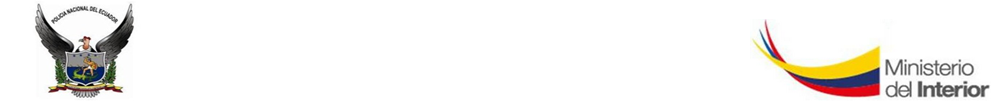 DIRECCIÓN NACIONAL DE LA POLICÍA JUDICIAL e INVESTIGACIONESUNIDADEJEMPLOPOLICÍA JUDICIAL DE LOJA INFORME DE CREACIÓN DE LA NECESIDAD PARA LA CONTRATACIÓN DE UNA ESTACIÓN DE SERVICIO DE ABASTECIMIENTO DE PARA EL PARQUE AUTOMOTOR.DATOS:NÚMERO DEL INFORME	:	2017-05-INF-CREA-PJL.UNIDAD/ZONA	:	Policía Judicial de Loja, Zona 7.FECHA	:	15 de enero del 2017. (DÍA, MES Y AÑO; FECHA EN LA QUE SE GENERA LA CREACIÓN)ASUNTO	:	Contratación de una Estación de Servicio de Abastecimiento de Combustible Diésel, Gasolina Súper y Extra, para la Policía Judicial de XXXXX y/o Unidades Adscritas.   (INSETAR DETALLE DEL INFORME)ANTECEDENTES:[EN ESTE ACÁPITE SE DETALLARÁ TODA LA DOCUMENTACIÓN QUE SUSTENTA LA REALIZACIÓN DE ESTE INFORME (RESOLUCIONES JUDICIALES, OFICIOS, ENTRE OTROS)]EJEMPLOTelegrama No. 2017-113-DNPJel-PN, de fecha 01 de enero de 2017, suscrito por el señor Director Nacional de la Policía Judicial e Investigaciones, en el que dispone………XXXXXXXXXXXXXXXXXX.OBJETIVOS:[EN ESTE ACÁPITE SE DETALLARÁ EL FIN QUE SE CUMPLIRÁ CON EL REQUERIMIENTO] EJEMPLOAbastecer de combustible diésel, gasolina súper y extra al parque automotor de la Dirección Nacional de la Policía Judicial y Unidades Adscritas de la Policía Judicial de XXXXXXXX; ya que sin este servicio no se puede atender los requerimientos y cumplir con las labores asignadas en el patrullaje diario.XXXXXXXXXXXXXXXXXX. JUSTIFICACIÓN: [EN ESTE ACÁPITE SE INDICARÁ EL SUSTENTO Y/O MOTIVO DEL REQUERIMIENTO, DEBIENDO CONSIDERAR LA CANTIDAD DE VEHÍCULOS, GALONES DE COMBUSTIBLE Y UNIDAD A LA QUE PERTENECE CON LOS RECORRIDOS DIARIOS]EJEMPLO Actualmente se realiza el abastecimiento de combustible diésel, gasolina  súper y extra en la Estación de Servicios “XXXXXXXXXXXXXXXXXX”, para el parque automotor de la Policía Judicial de XXXXXXXXXXXXXXXX y Unidades Adscritas, con la finalidad de realizar el patrullaje diario, los operativos, diligencias administrativas y operativas, comisiones de servicios y entre otros.  Con lo anteriormente enunciado se solicita se tome en consideración este pedido con el propósito de contar con el servicio de abastecimiento de combustible necesario para los vehículos policiales pertenecientes a esta unidad.Los 1.685,00 galones de combustible gasolina súper, extra y diésel que se han considerado para el abastecimiento de los vehículos y motocicletas, está de acuerdo a los parámetros emitidos por la Dirección General de Logística y por el análisis del consumo de combustible del año 2015, tomando en consideración la media de consumo de enero a diciembre.El valor mensual requerido es necesario para la operatividad, ya que se ha incrementado el parque automotor en la Policía Judicial de XXXXXXXXXXXXXXXX.Para el abastecimiento de combustible del parque automotor de la Policía Judicial de XXXXXXXXXXXXXXXXX y sus Unidades Adscritas, se ha considerado que la Estación de Servicios “XXXXXXXXXXXXXXXXXXXX”, está cerca a las dependencias policiales, tomando en consideración además, que la proforma es filial al Estado (EP PETROECUADOR).TRABAJOS REALIZADOS:[EN ESTE ACÁPITE SE INDICARÁN LAS ACTIVIDADES REALIZADAS PARA OBTENER VALORES REFERENCIALES, ESTABLECER LAS CANTIDADES DE VEHÍCULOS Y DE GALONES DE COMBUSTIBLE ENTRE OTROS]EJEMPLOCon la finalidad de dar cumplimiento a lo dispuesto por el señor Jefe de la Unidad:Se procedió a realizar un análisis sobre la cantidad de galones que se consumió en el año 2015 a fin de justificar el requerimiento por lo cual XXXXX….Se procedió a realizar un diagnóstico sobre el consumo de combustible de los automotores de la Unidad, a fin de obtener la cantidad  mensual y anual de los galones de combustible a requerir que son:100 galones de gasolina súper;  80 galones de gasolina extra; y,  50 galones de diésel. Se procedió a buscar una estación de combustible idónea, que sea fácil de acceso y cerca de la Unidad de Policía Judicial y Unidades Adscritas. ESPECIFICACIONES TÉCNICAS O TÉRMINOS DE REFERENCIA:VEHÍCULOS A GASOLINA SÚPERMOTOCICLETAS A GASOLINA EXTRA VEHÍCULOS A DIÉSELNota: En el caso de existir un incremento del parque automotor de la Dirección Nacional de la Policía Judicial e Investigaciones y sus Unidades Adscritas, la Estación de Combustible deberá proveerlos de combustible y el consumo se aplicará al mismo contrato.UBICACIÓN GEOGRÁFICA DE LA ESTACIÓN DE COMBUSTIBLE:CROQUIS DEL LUGAR 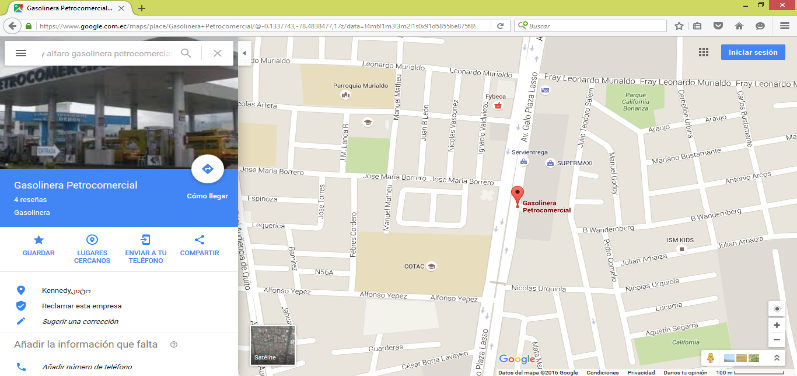 (Se deberá ubicar el Plano con Vista Vial, identificación de las vías con nombres de ser posible y estableciendo identificación de la bomba de gasolina y de la Unidad Policial. Se puede obtener mediante la aplicación de Google Earth).DIRECCIÓN DE LA ESTACIÓN DE COMBUSTIBLE:La estación de servicios “XXXXXXXXXXXXXXX”, se encuentra ubicada en la cuidad de XXXXXXXXXXXX, en la Av. XXXXXXXXXXXX y XXXXXXXXXXX, a una distancia de 2 Km. de la Unidad Policía Judicial de XXXXXXXXXX. 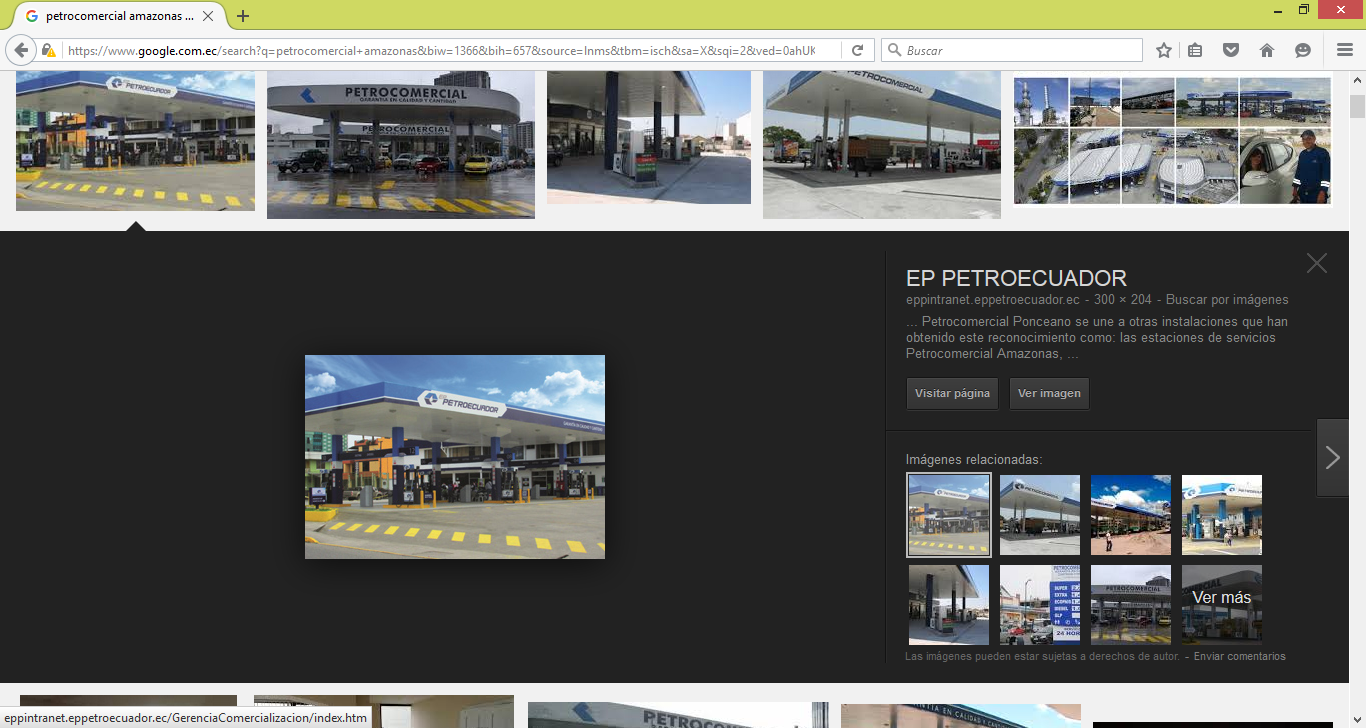 DATOS DEL LA PROFORMA:[EN ESTE ACÁPITE SE INDICARÁ LOS DATOS DEL REPRESENTANTE LEGAL DE LA ESTACIÓN DE SERVICIOS, EL MISMO QUE EMITIÓ LA PROFORMA]Nombres y apellidos: XXXXXXXX XXXX XXXXX XXXXX.Cédula de identidad o pasaporte: XXXXXXXXXX.Teléfono fijo de contacto: 07-1111222.Teléfono móvil de contacto: XXXXXXXXXXXXCorreo electrónico: xxxxxxxx@xxxxxx.xxxPRESUPUESTO REFERENCIAL:[EN ESTE ACÁPITE SE DETALLARÁ LOS VALORES HISTORICOS DE CONSUMO MES A MES, DE DONDE SE OBTENDRA EL PRESUPUESTO REFERENCIAL]EJELMPLO:Detallar el número de contrato de servicios de abastecimiento de combustible del año 2016 de encontrarse suscrito.El presupuesto referencial para la Contratación de una Estación de Servicio de Abastecimiento de Combustible Diésel, Gasolina Súper y Extra, para la Policía Judicial de XXXXX y/o Unidades Especializadas es de USD 24.958,87 con IVA.   Nota( de existir un contrato anterior para abastecimiento de combustible para dicha unidad se basara en el mismo presupuesto siempre y cuando se haya ejecutado el 100% del valor contratado, caso contrario deberá realizar el nuevo presupuesto real  de consumo. Y se anexara copia del anterior contrato.FORMAS Y CONDICIONES DE PAGO:[EN ESTE ACÁPITE SE INDICARÁ LA FORMA DE PAGO QUE SE REALIZARÁ A LA EMPRESA QUE SE CONTRATARÁ]EJEMPLOLos pagos se realizarán de manera POST-PAGO, es decir que una vez consumido el servicio se pagará al finalizar el consumo mensual de combustible, por medio de trasferencia bancaria, según autorización del señor DNPJeI.ANEXOS:Se anexa lo siguiente:Proforma original de la ESTACIÓN DE SERVICIOS “XXXXXXXXXXXXXXXXX”,  de fecha XXXXXX de XXXXXXXXXX del 2016. NOTA: Las ofertas deberán contener en su parte posterior, los siguientes datos del funcionario que obtuvo las mismas: firma, grado, nombres y apellidos completos, función, número de cédula, números de teléfono fijo y móvil y correo electrónico. Fotocopia a color de la cédula de ciudadanía No. XXXXXXXXXX y certificado de votación del Gerente o Propietario de la Estación de Servicios “XXXXXXXXXXXX”. Fotocopia del RUC No. XXXXXXXXXX del Gerente o Propietario de la Estación de Servicios “XXXXXXXXXXXX”.CONCLUSIONES:[EN ESTE ACÁPITE SE DETALLARÁ TODO LO CONCERNIENTE AL VALOR REFERENCIA NECESARIO, VEHÍCULOS CANTIDAD DE GALONES]Se concluye:EJEMPLOQue, es necesario contar con el abastecimiento de combustible DIÉSEL, EXTRA, SUPER para el parque automotor de la Policía Judicial XXXXXXXXXX y/o Unidades Adscritas; a fin de atender las necesidades de la ciudadanía.Que, de acuerdo a la información obtenida de la Policía Judicial de XXXXXXXXXXXX y las Unidades Adscritas cuenta con un parque automotor de: 08 motocicletas a gasolina extra, 06 vehículos a gasolina súper y 03 vehículos combustible diésel, por lo que es necesario el abastecimiento de combustible a fin de cumplir con la labor diaria en las diferentes diligencias y actividades Policiales.Que, en referencia a los valores mensuales tanto de DIESEL, GASOLINA SUPER Y EXTRA es de USD. 1.100,00 y un valor anual de USD. 13.200,00. RECOMENDACIONES:[EN ESTE ACÁPITE SE DETALLARÁ TODO LO CONCERNIENTE A LAS RECOMENDACIONES QUE SE PUEDA REALIZAR EN BASE AL REQUERIMIENTO]Salvo su mejor criterio se recomienda:EJEMPLOSolicitar al señor Director Nacional de la Policía Judicial e Investigaciones, se realice la Contratación del Servicio de Abastecimiento de Combustible, para el Parque Automotor de la Policía Judicial de XXXXXXXXXX y sus Unidades Adscritas.Tomar en consideración la ESTACIÓN DE SERVICIOS “XXXXXXXXX”, en vista que se encuentra a 2 Km. de distancia de las instalaciones donde funciona la Policía Judicial y/o Unidades Adscritas.Particular que me permito poner a vuestro conocimiento, para su análisis, consideración y trámites legales correspondientes.Atentamente,Realizado:					Revisado:…………………………………		…………………………………NOMBRES Y APELLIDOS			NOMBRES Y APELLIDOS C.C. No. 000000000-0 			C.C. No. 000000000-0Grado 						GradoFUNCIÓN					FUNCIÓNTELEFONO FIJO/MOVIL			TELEFONO FIJO/MOVILCORREO ELECTRONICONOTA: Las letras azules y los ejemplos una vez tomado como referencia, se ajustará a la realidad de su Unidad, mejorándolo, motivándolo y sustentándolo, debiendo cambiar a un solo color su texto (negro). No se recibirá creaciones de necesidad con los mismos detalles de los ejemplos. EJEMPLO DE PROFORMA DE COMBUSTIBLE No.- 002Número de RUC: ………………………………..Dirección: ……………………………………….. Teléfono: ……………………………….Descripción del servicio: ……………………………... A nombre del (Ministerial del Interior-Dirección Nacional de Policía Judicial e Investigaciones, RUC No. 1768048660001, dirección José Félix Barreiro y de Los Álamos  02-2978800Yo en calidad de arrendador señora Ing. Sandra Chulde, ASISTENTE ADMINISTRATIVA DE ESTACIÓN DE SERVICIO TULCÁN EP PETROECUADOR, con teléfono convencional No. 062-987-689, celular No. 0981235610, manifestó que de acuerdo a su PROFORMA de fecha 11 de julio del 2013, por concepto de Abastecimiento de Combustible en (PETROECUADOR-TULCÁN), para el Parque Automotor de la Jefatura Provincial de la Policía Judicial del Carchi y Unidades Adscritas: como son: Subjefatura de la Policía Judicial de San Gabriel, Unidad de Delitos Tributarios y Aduaneros-Carchi, DEVIF-Carchi, Criminalística-Carchi, Unidad a Protección Víctimas y Testigos-Carchi, expreso que el precio sería de $1.472.00 (MIL CUATROCIENTOS SETENTA Y DOS DÓLARES AMERICANOS MENSUALES), EL PRECIO ESTA INCLUIDO EL 12% IVA. De igual manera la señora Ing. Sandra Chulde, ASISTENTE ADMINISTRATIVA DE ESTACIÓN DE SERVICIO TULCÁN EP PETROECUADOR, índico que con mucho gusto serán atendidos para el abastecimiento de combustible para los mencionados vehículos, como se lo viene realizando hasta el momento, sin ninguna novedad.Tiempo de validez de la oferta: Tres meses. Tiempo de entrega: Un mes. Forma de pago: Por cuenta bancaria. 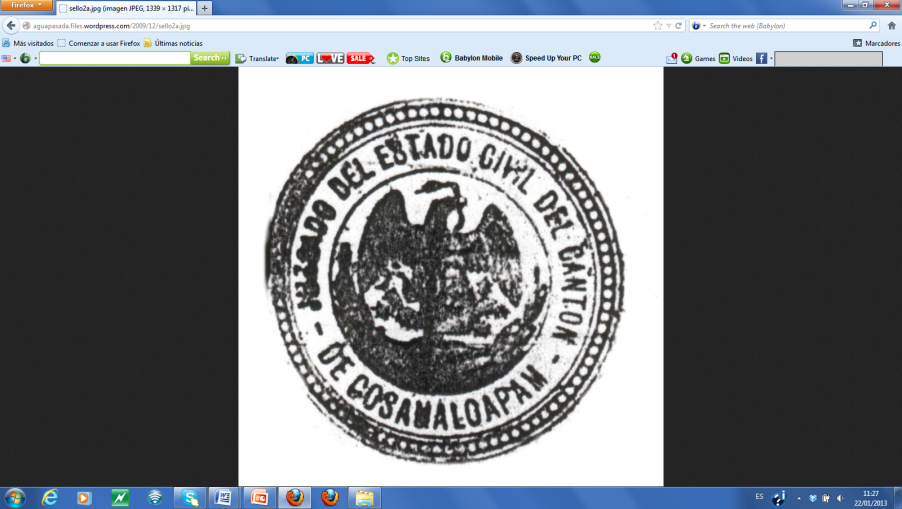 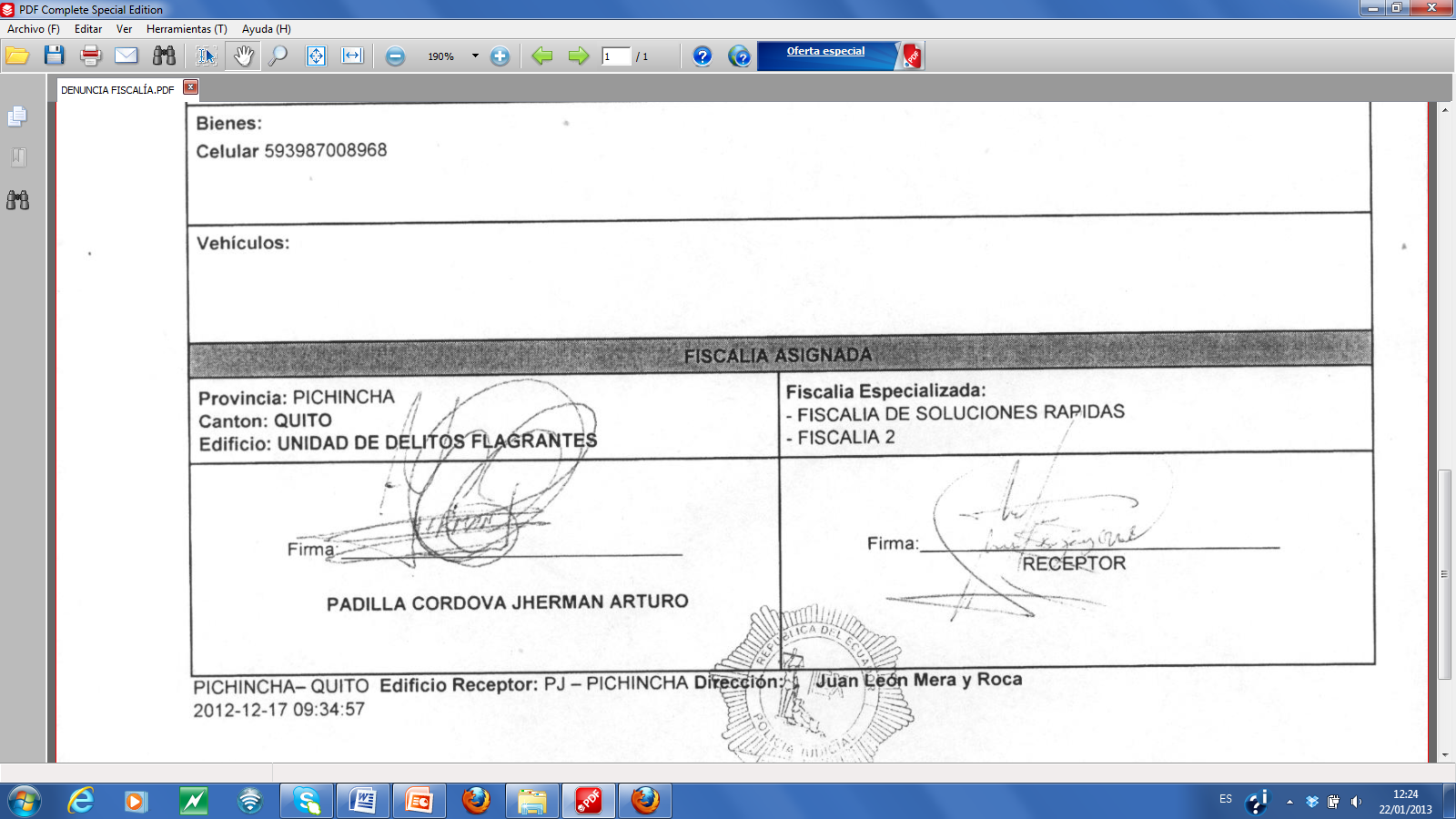 Beatriz Enma Vásquez Yépez Propietaria POLICÍA JUDICIAL de XXXPOLICÍA JUDICIAL de XXXPOLICÍA JUDICIAL de XXXPOLICÍA JUDICIAL de XXXPOLICÍA JUDICIAL de XXXPOLICÍA JUDICIAL de XXXPOLICÍA JUDICIAL de XXXPOLICÍA JUDICIAL de XXXPOLICÍA JUDICIAL de XXXPOLICÍA JUDICIAL de XXXPOLICÍA JUDICIAL de XXXPOLICÍA JUDICIAL de XXXORD.CLASEMARCAPLACA ACTUALMODELOMOTORCHASISCOMBUSTIBLECANTGLNSVALOR CON IVATOTALSERVICIO O FUNCIÓN1AUTOMÓVILCHEVROLETPEA-1505AVEO ACTIVOF16D300839028LATD5868C0132746SÚPER1002,12212PATRULLAJE 2AUTOMÓVILCHEVROLETPEA-2427KIA CERATOF16D30098888LATD5868C0132788SÚPER1002,12212PATRULLAJE 3AUTOMÓVILCHEVROLETPEA-2961GRAN VITARA SZF16D30097128LATD5868C0132712SÚPER1002,12212PATRULLAJE TOTALTOTALTOTALTOTALTOTALTOTALTOTALTOTAL3002,12636PATRULLAJE DEPARTAMENTO DE VIOLENCIA INTRAFAMILIAR DE XXXDEPARTAMENTO DE VIOLENCIA INTRAFAMILIAR DE XXXDEPARTAMENTO DE VIOLENCIA INTRAFAMILIAR DE XXXDEPARTAMENTO DE VIOLENCIA INTRAFAMILIAR DE XXXDEPARTAMENTO DE VIOLENCIA INTRAFAMILIAR DE XXXDEPARTAMENTO DE VIOLENCIA INTRAFAMILIAR DE XXXDEPARTAMENTO DE VIOLENCIA INTRAFAMILIAR DE XXXDEPARTAMENTO DE VIOLENCIA INTRAFAMILIAR DE XXXDEPARTAMENTO DE VIOLENCIA INTRAFAMILIAR DE XXXDEPARTAMENTO DE VIOLENCIA INTRAFAMILIAR DE XXXDEPARTAMENTO DE VIOLENCIA INTRAFAMILIAR DE XXXDEPARTAMENTO DE VIOLENCIA INTRAFAMILIAR DE XXXORD.CLASEMARCAPLACA ACTUALMODELOMOTORCHASISCOMBUSTIBLECANTGLNSVALOR CON IVATOTALSERVICIO O FUNCIÓN1AUTOMÓVILCHEVROLETPEA-1413AVEO ACTIVOF16D300839028LATD5868C0132746SÚPER1002,12212PATRULLAJE2AUTOMÓVILCHEVROLETPEA-4101KIA CERATOF16D30098888LATD5868C0132788SÚPER1002,12212PATRULLAJETOTALTOTALTOTALTOTALTOTALTOTALTOTALTOTAL2002,12424PATRULLAJEUNIDAD DE PROTECCIÓN A VÍCTIMAS Y TESTIGOS DE XXXUNIDAD DE PROTECCIÓN A VÍCTIMAS Y TESTIGOS DE XXXUNIDAD DE PROTECCIÓN A VÍCTIMAS Y TESTIGOS DE XXXUNIDAD DE PROTECCIÓN A VÍCTIMAS Y TESTIGOS DE XXXUNIDAD DE PROTECCIÓN A VÍCTIMAS Y TESTIGOS DE XXXUNIDAD DE PROTECCIÓN A VÍCTIMAS Y TESTIGOS DE XXXUNIDAD DE PROTECCIÓN A VÍCTIMAS Y TESTIGOS DE XXXUNIDAD DE PROTECCIÓN A VÍCTIMAS Y TESTIGOS DE XXXUNIDAD DE PROTECCIÓN A VÍCTIMAS Y TESTIGOS DE XXXUNIDAD DE PROTECCIÓN A VÍCTIMAS Y TESTIGOS DE XXXUNIDAD DE PROTECCIÓN A VÍCTIMAS Y TESTIGOS DE XXXUNIDAD DE PROTECCIÓN A VÍCTIMAS Y TESTIGOS DE XXXORD.CLASEMARCAPLACA ACTUALMODELOMOTORCHASISCOMBUSTIBLECANTGLNSVALOR CON IVATOTALSERVICIO O FUNCIÓN1AUTOMÓVILCHEVROLET PEA-2424KIA STYLUS F16D300839028LATD5868C0132746SÚPER1002,12212PATRULLAJETOTALTOTALTOTALTOTALTOTALTOTALTOTALTOTAL1002,12212PATRULLAJEPOLICÍA JUDICIAL DE XXXPOLICÍA JUDICIAL DE XXXPOLICÍA JUDICIAL DE XXXPOLICÍA JUDICIAL DE XXXPOLICÍA JUDICIAL DE XXXPOLICÍA JUDICIAL DE XXXPOLICÍA JUDICIAL DE XXXPOLICÍA JUDICIAL DE XXXPOLICÍA JUDICIAL DE XXXPOLICÍA JUDICIAL DE XXXPOLICÍA JUDICIAL DE XXXPOLICÍA JUDICIAL DE XXXORD.CLASEMARCAPLACA ACTUALMODELOMOTORCHASISCOMBUSTIBLECANT GLNSVALOR CON IVA TOTALSERVICIO O FUNCIÓN1MOTOCICLETAHONDAFA503KXR 250 TORNADOMD34ED5130859C2MD3400DR513085EXTRA91,4813,32PATRULLAJE 2MOTOCICLETAHONDAFA581KXR 250 TORNADOMD34ED5130059C2MD3400DR513005EXTRA121,4817,76PATRULLAJE 3MOTOCICLETAHONDAFA505KXR 250 TORNADOMD34ED5132389C2MD3400DR513238EXTRA101,4814,80PATRULLAJE 4MOTOCICLETAHONDAFA506KXR 250 TORNADOMD34ED5130789C2MD3400DR513078EXTRA111,4816,28PATRULLAJE 5MOTOCICLETAHONDAFA504KXR 250 TORNADOMD34EE5 104589C2MD3400ER510458EXTRA101,4814,80PATRULLAJE TOTALTOTALTOTALTOTALTOTALTOTALTOTALTOTAL521,4876,96PATRULLAJE DEPARTAMENTO DE VIOLENCIA INTRAFAMILIAR DE XXXDEPARTAMENTO DE VIOLENCIA INTRAFAMILIAR DE XXXDEPARTAMENTO DE VIOLENCIA INTRAFAMILIAR DE XXXDEPARTAMENTO DE VIOLENCIA INTRAFAMILIAR DE XXXDEPARTAMENTO DE VIOLENCIA INTRAFAMILIAR DE XXXDEPARTAMENTO DE VIOLENCIA INTRAFAMILIAR DE XXXDEPARTAMENTO DE VIOLENCIA INTRAFAMILIAR DE XXXDEPARTAMENTO DE VIOLENCIA INTRAFAMILIAR DE XXXDEPARTAMENTO DE VIOLENCIA INTRAFAMILIAR DE XXXDEPARTAMENTO DE VIOLENCIA INTRAFAMILIAR DE XXXDEPARTAMENTO DE VIOLENCIA INTRAFAMILIAR DE XXXDEPARTAMENTO DE VIOLENCIA INTRAFAMILIAR DE XXXORD.CLASEMARCAPLACA ACTUALMODELOMOTORCHASISCOMBUSTIBLECANT GLNSVALOR CON IVA TOTALSERVICIO O FUNCIÓN1MOTOCICLETAHONDAG01369069XR 250 TORNADOMD34ED5131269C2MD3400DR513126EXTRA121,4817,76PATRULLAJE 2MOTOCICLETAHONDAFA580KXR 250 TORNADOMD34ED5130479C2MD3400DR513047EXTRA111,4816,28PATRULLAJE  TOTAL TOTAL TOTAL TOTAL TOTAL TOTAL TOTAL TOTAL231,4834,04PATRULLAJE UNIDAD DE PROTECCIÓN A VÍCTIMAS Y TESTIGOS DE XXXXXXXXXXXXXXUNIDAD DE PROTECCIÓN A VÍCTIMAS Y TESTIGOS DE XXXXXXXXXXXXXXUNIDAD DE PROTECCIÓN A VÍCTIMAS Y TESTIGOS DE XXXXXXXXXXXXXXUNIDAD DE PROTECCIÓN A VÍCTIMAS Y TESTIGOS DE XXXXXXXXXXXXXXUNIDAD DE PROTECCIÓN A VÍCTIMAS Y TESTIGOS DE XXXXXXXXXXXXXXUNIDAD DE PROTECCIÓN A VÍCTIMAS Y TESTIGOS DE XXXXXXXXXXXXXXUNIDAD DE PROTECCIÓN A VÍCTIMAS Y TESTIGOS DE XXXXXXXXXXXXXXUNIDAD DE PROTECCIÓN A VÍCTIMAS Y TESTIGOS DE XXXXXXXXXXXXXXUNIDAD DE PROTECCIÓN A VÍCTIMAS Y TESTIGOS DE XXXXXXXXXXXXXXUNIDAD DE PROTECCIÓN A VÍCTIMAS Y TESTIGOS DE XXXXXXXXXXXXXXUNIDAD DE PROTECCIÓN A VÍCTIMAS Y TESTIGOS DE XXXXXXXXXXXXXXUNIDAD DE PROTECCIÓN A VÍCTIMAS Y TESTIGOS DE XXXXXXXXXXXXXXORD.CLASEMARCAPLACA ACTUALMODELOMOTORCHASISCOMBUSTIBLECANT. GLNSVALOR CON IVATOTALSERVICIO O FUNCIÓN1MOTOCICLETAHONDAFA578KXR 250 TORNADOMD34ED5114299C2MD3400DR511429EXTRA81,4811,84PATRULLAJE Y VISITAS A VÍCTIMASTOTALTOTALTOTALTOTALTOTALTOTALTOTALTOTAL8 1,4811,84PATRULLAJE Y VISITAS A VÍCTIMASPOLICÍA JUDICIAL DE XXXXXXXXXXXXXXXXXXXXXXXXPOLICÍA JUDICIAL DE XXXXXXXXXXXXXXXXXXXXXXXXPOLICÍA JUDICIAL DE XXXXXXXXXXXXXXXXXXXXXXXXPOLICÍA JUDICIAL DE XXXXXXXXXXXXXXXXXXXXXXXXPOLICÍA JUDICIAL DE XXXXXXXXXXXXXXXXXXXXXXXXPOLICÍA JUDICIAL DE XXXXXXXXXXXXXXXXXXXXXXXXPOLICÍA JUDICIAL DE XXXXXXXXXXXXXXXXXXXXXXXXPOLICÍA JUDICIAL DE XXXXXXXXXXXXXXXXXXXXXXXXPOLICÍA JUDICIAL DE XXXXXXXXXXXXXXXXXXXXXXXXPOLICÍA JUDICIAL DE XXXXXXXXXXXXXXXXXXXXXXXXPOLICÍA JUDICIAL DE XXXXXXXXXXXXXXXXXXXXXXXXPOLICÍA JUDICIAL DE XXXXXXXXXXXXXXXXXXXXXXXXORD.CLASEMARCAPLACA ACTUALMODELOMOTORCHASISCOMBUSTIBLECANT. GLNSVALOR CON IVATOTALSERVICIO O FUNCIÓN1CAMIONETACHEVROLETPEA2428D-MAX DIÉSEL 4X44JH1-7649458LBETF3E590021205DIÉSEL1201.037124,44PATRULLAJE DELTA2CAMIONETACHEVROLETPEA3639D-MAX DIÉSEL 4X44JH1-7643908LBETF3EX90021190DIÉSEL901.03793,33PATRULLAJE SECCIÓN TÉCNICATOTALTOTALTOTALTOTALTOTALTOTALTOTALTOTAL2101.037217,77PATRULLAJEDEPARTAMENTO DE VIOLENCIA INTRAFAMILIAR DE XXXXXXXXXXXXDEPARTAMENTO DE VIOLENCIA INTRAFAMILIAR DE XXXXXXXXXXXXDEPARTAMENTO DE VIOLENCIA INTRAFAMILIAR DE XXXXXXXXXXXXDEPARTAMENTO DE VIOLENCIA INTRAFAMILIAR DE XXXXXXXXXXXXDEPARTAMENTO DE VIOLENCIA INTRAFAMILIAR DE XXXXXXXXXXXXDEPARTAMENTO DE VIOLENCIA INTRAFAMILIAR DE XXXXXXXXXXXXDEPARTAMENTO DE VIOLENCIA INTRAFAMILIAR DE XXXXXXXXXXXXDEPARTAMENTO DE VIOLENCIA INTRAFAMILIAR DE XXXXXXXXXXXXDEPARTAMENTO DE VIOLENCIA INTRAFAMILIAR DE XXXXXXXXXXXXDEPARTAMENTO DE VIOLENCIA INTRAFAMILIAR DE XXXXXXXXXXXXDEPARTAMENTO DE VIOLENCIA INTRAFAMILIAR DE XXXXXXXXXXXXDEPARTAMENTO DE VIOLENCIA INTRAFAMILIAR DE XXXXXXXXXXXXORD.CLASEMARCAPLACA ACTUALMODELOMOTORCHASISCOMBUSTIBLECANT. GLNSVALOR CON IVATOTALSERVICIO O FUNCIÓN1CAMIONETACHEVROLETPEA1442LUV D-MAX4JH17789878LBETF3E790024387DIÉSEL1201.037124,44PATRULLAJETOTALTOTALTOTALTOTALTOTALTOTALTOTALTOTAL1201.037124,44PATRULLAJEMESVALORJUNIO2.400,78JULIO2.100,76AGOSTO2.256,73SEPTIEMBRE1.980,90OCTUBRE2.100,00NOVIEMBRE1.860,00DICIEMBRE2.500,00ENERO1.859,70FEBRERO2.000,00MARZO1.900,00ABRIL2.000,00MAYO2.000,00VALOR TOTAL24.958,87CANTIDAD DE PRODUCTOS REQUERIDOSCANTIDAD DE PRODUCTOS REQUERIDOSCANTIDAD DE PRODUCTOS REQUERIDOSCANTIDAD DE PRODUCTOS REQUERIDOSCANTIDAD DE PRODUCTOS REQUERIDOSCANTIDAD DE PRODUCTOS REQUERIDOSCANTIDAD DE VEHÍCULOS Y MOTOSDETALLEVALOR UNITARIO CON IVAGALONESVALOR MENSUAL CON IVAVALOR ANUAL CON  IVA06 VEHÍCULOSGASOLINA SUPER2,121.272$ 2.696,64$ 32.359,6808 MOTOCICLETASGASOLINA EXTRA1,4883$ 122,84$ 1.474,0803 VEHÍCULOSDIÉSEL1.037330$ 342,21$ 4.106,52TOTALTOTALTOTAL1.685$ 3.161,69$ 24.958,87